Marienfeier für Pilgerkreise 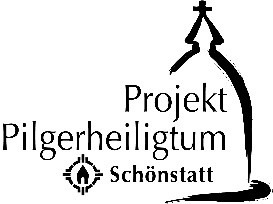 und in der Gemeinde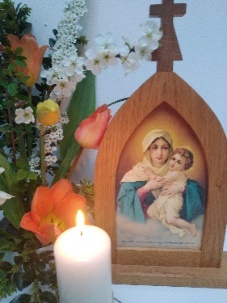 	Mit Maria  der Freude 	Raum geben „Wer Gott in allem sieht, hinter allem sieht, sucht und liebt, der kann eigentlich nie wahrhaft unglücklich werden. Wir haben immer Grund uns zu freuen.“ (Josef Kentenich)VorbereitungEinen schönen Platz für ein oder mehrere Pilgerheiligtümer richten, mit Blumen schmücken. Drei Kerzen oder Lichtgläser bereitstellen, die während der Feier angezündet werden. Kleine Geschenke bereitstellen: Lichter, Schokoladentäfelchen oder ähnliches, die am Ende der Feier ausgeteilt werden.Lied	(Gotteslob Nr. 396, Str. 1-3)	Lobt froh den Herrn, ihr jugendlichen ChöreV	Beginnen wir unsere Feier im Zeichen unserer Erlösung.A	Im Namen des Vaters und des Sohnes und des Heiligen	Geistes. Amen.V	Von Herzen freue ich mich am Herrn.	Meine Seele jubelt über meinen Gott.A	Denn er kleidet mich in Gewänder des Heils, 	er hüllt mich in den Mantel der Gerechtigkeit,V	wie ein Bräutigam sich festlich schmückt	und wie eine Braut ihr Geschmeide anlegt.A	Denn wie die Erde ihr Gewächs hervorbringt 	und der Garten seine Saat sprießen lässt, 	so lässt Gott, der Herr, Gerechtigkeit sprießen 	und Ruhm vor allen Nationen. (Jes 61,10)Lied	(Gotteslob Nr. 365)	Meine Hoffnung und meine FreudeV	Ich will dich preisen, Herr, unter den Völkern, 	dir vor den Nationen spielen. A	Denn deine Liebe reicht, so weit der Himmel ist, 	deine Treue, so weit die Wolken ziehn. V	Erhebe dich über den Himmel, Gott! 	Deine Herrlichkeit sei über der ganzen Erde! (Ps 57,10-12)A	Siehe, Gott ist mein Heil;	ich vertraue und erschrecke nicht. V	Denn meine Stärke und mein Lied ist Gott, der Herr.	Er wurde mir zum Heil. A	Ihr werdet Wasser freudig schöpfen 	aus den Quellen des Heils. (Jes 12,2-4)V	Die Ehre sei dem Vater froh erwiesen,A	durch Christus mit Maria hochgepriesen,	im Heiligen Geiste voller Herrlichkeit, 	vom Weltall jetzt und alle Ewigkeit. Amen.Lied	(Gotteslob Nr. 536, Str. 1-3)	Gegrüßet seist du, KöniginWährend des Liedes können ein oder mehrere Pilgerheiligtümer nach vorn getragen werdenV	Maria, wir grüßen dich, du unsere gute Mutter und Königin.	Wir grüßen dich wie der Engel in der Verkündigungsstunde.A	Gegrüßet seist du, Maria … S1	Maria, wir schauen auf dich, auf die Gnadenfülle, mit der Gott 	dich beschenkt hat. Er hat dich auserwählt, an der Seite 	deines Sohnes uns Menschen an die Hand zu nehmen und 	den Weg zu ihm zu führen.S2	Sei gegrüßt, Maria, du Schöne,	du sichtbare Leidenschaft Gottes,S1	du glühendes Feuer einer zärtlichen Liebe,	du liebkosender Mund einer sich verströmenden Sehnsucht,S2	du menschliches Lied eines brennenden Gottes,	du phantasievolle Wirklichkeit eines unbegrenzten Schöpfers, S1	du sprühendes Auge eines begeisterten Betrachters,	du lachender Mund eines fröhlichen Gottes,S2	du offene Hand eines verschwenderischen Gebers,	du nahes Bild einer unbegreiflichen Wirklichkeit,S1	du jubelndes Lied eines sich verzehrenden Sängers,	du farbenprächtiger Regenbogen,	du Brücke der Begegnung zwischen Gott und Mensch.(Quelle unbekannt)A	Sei gegrüßt, Maria, voll der Gnade. Der Herr ist mit dir.Lied	(Melodie: Wunderschön prächtige …, Gotteslob Bistumsanhang)	In Freuden singen wir, danken dem Herrn mit dir,	dass er so Großes hat an dir getan. Du stehst im ew’ gen 	Licht, vor Gottes Angesicht: drum allzeit gläubig wir rufen 	dich an. Und mit Vertrauen wir auf dich schauen: Heiligste 	Mutter, o bitt deinen Sohn, dass er einst gebe uns 	himmlischen Lohn.S1	Maria, die Freude an Gott war der Grundton deines Lebens.	Warum? Du wusstest dich von Gott angeschaut, persönlich 	geliebt und erwählt. Er hat dich durch seinen Engel 	angesprochen. S2	Sei gegrüßt du Begnadete, der Herr ist mit dir. (Lk 1,28) S1	Er hat dich gemeint, dich persönlich. Hast du dich da nicht 	als besonderen Liebling Gottes erlebt?S2	Meine Seele preist die Größe des Herrn und mein Geist 	jubelt über Gott, meinen Retter. Denn auf die Niedrigkeit 	seiner Magd hat er geschaut. (Lk 1,46-48)S1	Gott hat dich erwählt zur Mutter seines Sohnes und dir so	sein Kostbarstes anvertraut. Er traut dir zu, dass du die 	Lebensaufgabe seines Sohnes mit ihm teilen wirst.S2	Siehe, ich bin die Magd des Herrn; mir geschehe wie du es	gesagt hast. (Lk 1,38)S1	Deine Freude willst du nicht für dich behalten. Du möchtest	sie mitteilen und so andere mit Freude beschenken.S2	In diesen Tagen machte sich Maria auf den Weg und eilte in 	eine Stadt im Bergland von Judäa. Sie ging in das Haus des 	Zacharias und begrüßte Elisabet. Und es geschah, als 	Elisabet den Gruß Marias hörte, hüpfte das Kind in ihrem 	Leib. Da wurde Elisabet vom Heiligen Geist erfüllt und rief mit 	lauter Stimme: Gesegnet bist du unter den Frauen und 	gesegnet ist die Frucht deines Leibes. Wer bin ich, dass die 	Mutter meines Herrn zu mir kommt? Denn siehe, in dem 	Augenblick, als ich deinen Gruß hörte, hüpfte das Kind vor 	Freude in meinem Leib. Und selig, die geglaubt hat, dass 	sich erfüllt, was der Herr ihr sagen ließ. (Lk 1,39-45)V	Maria, du hast der Freude Raum gegeben in deinem Leben.A	Lass auch uns wie du der Freude mehr und mehr Raum 	geben in unserem Leben.Musik – Ein Licht beim Pilgerheiligtum entzünden S1	Maria, im Blickkontakt mit dir dürfen wir erfahren: Gott schaut	mich an, liebevoll, gewinnend, zärtlich.A	Meine Seele preist die Größe des Herrn und mein Geist 	jubelt über Gott, meinen Retter.S1	Im Blickkontakt mit dir dürfen wir erfahren: Ich bin ein 	Liebling Gottes. Von ihm erwählt und gebraucht. A	Meine Seele preist die Größe des Herrn und mein Geist 	jubelt über Gott, meinen Retter.S1	Im Blickkontakt mit dir dürfen wir erfahren: Freude will	sich mitteilen. A	Lass uns gleichen deinem Bild, ganz wie du durch‘s	Leben schreiten: stark und würdig, schlicht und mild 	Liebe, Fried und Freud verbreiten. In uns geh durch 	unsre Zeit, mach für Christus sie bereit. (Josef Kentenich)Lied	(Gotteslob Erfurter Anhang Nr. 792, Str.1)	Groß sein lässt meine Seele den Herrn oder	Den Herren will ich loben (Gotteslob Nr. 395, Str.1)S1	Maria, du warst ein Mensch, der nicht an der Oberfläche	des Lebens hängen geblieben ist. Du hast tiefer geschaut,	hast hinter allem Gott gesucht, seine Spuren, seine Stimme, 	seine Pläne, seinen Willen. S2	Maria aber bewahrte all diese Worte und erwog sie in ihrem	Herzen. (Lk 2,19)S1	Du wolltest im Inneren festhalten, was du erlebt hast. Du hast 	dem Staunen, der Freude und dem Dank in deinem Herzen	Raum geben. S2	Denn der Mächtige hat Großes an mir getan und sein Name	ist heilig. Er erbarmt sich von Geschlecht zu Geschlecht über 	alle, die ihn fürchten. Er vollbringt mit seinem Arm machtvolle 	Taten. Er denkt an sein Erbarmen, das er unseren Vätern	verheißen hat, Abraham und seinen Nachkommen auf ewig.	(vgl. Lk 1, 49-51.54.55) V	Maria, du hast der Freude Raum gegeben in deinem Leben.A	Lass auch uns wie du der Freude mehr und mehr Raum 	geben in unserem Leben.Musik – Ein Licht beim Pilgerheiligtum entzünden S1	Maria, wenn wir uns einen Augen-Blick Zeit bei dir gönnen, 	lädst du uns ein, nach innen zu schauen und dem 	Staunen und der Freude Raum zu geben:S2	über unsere Einzigartigkeit und die Originalität unserer 	Mitmenschen,	über manche positiven Wendungen in unserem Leben,	über die Schönheit der Natur und die kleinen Freuden	des Alltags.A	Der Mächtige hat Großes an mir getan und sein Name ist 	heilig.S1	Dem Staunen und der Freude Raum geben:S2	über Gelungenes und Herausforderungen, an denen wir	wachsen dürfen,	über tiefe Begegnungen und den Beistand anderer 	Menschen,	über geschenkte Einsichten und mutige Neuanfänge.A	Der Mächtige hat Großes an mir getan und sein Name ist	heilig.S1	Dem Staunen und der Freude Raum geben:S2	über einen Lichtstrahl, der durch dunkle Wolken dringt	und über den Löwenzahn, der sich den Weg durch den 	Asphalt bahnt.A	Der Mächtige hat Großes an mir getan und sein Name ist	heilig.V	Maria, angefüllt von der Freude an Gott und seinem Wirken, 	lass uns zu Freudenboten für unsere Umgebung werden. A	Lass uns gleichen deinem Bild, ganz wie du durchs	Leben schreiten: stark und würdig, schlicht und mild 	Liebe, Fried und Freud verbreiten. In uns geh durch 	unsre Zeit, mach für Christus sie bereit. (Josef Kentenich)Lied	(Gotteslob Erfurter Anhang Nr. 792, Str.2-4)	Groß sein lässt meine Seele den Herrn oder	Den Herren will ich loben (Gotteslob Nr. 395, Str.2-3)S1	Maria, in deinem Leben schien nicht immer die Sonne der	äußeren Freude und Leichtigkeit. Du hast Frohes und 	Schweres erlebt, Wunder geschaut und Wunden getragen,	Seligpreisung und Zurückweisung. Du hast die machtvollen 	Taten deines Sohnes miterlebt und seine Ohnmacht am 	Kreuz mit ihm ausgehalten. S2	„Die Freude am Herrn ist eure Stärke.“ (Neh 8,10)S1	Die Freude, die dich trotz allem im Innersten erfüllte, kam 	aus deinem Glauben und deinem Vertrauen auf Gott. Er ist es, der dein Leben lenkt und zu einem guten Ziel führt. S2	„Die Freude am Herrn ist eure Stärke.“ (Neh 8,10)S1	In der Freude leben bedeutet nicht, von Leid unberührt zu 	sein. Du hast das Schwert des Leidens in deinem Herzen 	getragen und unter dem Kreuz deines Sohnes gestanden.	Was dir Kraft gab? Der Glaube an Gottes Liebe in allen	Unbegreiflichkeiten.S2	„Die Freude am Herrn ist eure Stärke.“ (Neh 8,10)V	Maria, auch mitten im Schmerz hast du der Freude 	Raum gegeben in deinem Leben.A	Lass auch uns wie du der Freude mehr und mehr Raum 	geben in unserem Leben.Musik – Ein Licht beim Pilgerheiligtum entzünden S1	Maria, in der Begegnung mit dir ermunterst du uns,	alles Schwere, allen Schmerz, alle ungelösten Probleme, alle 	Ängste und Tränen in Gott hineinfließen zu lassen.A	Die Freude am Herrn ist unsere Stärke.S1	In der Begegnung mit dir wollen wir uns immer neu für die 	Freude entscheiden. Denn du nimmst uns hinein in deinen 	Glauben, dass Gott es gut mit uns meint.A	Die Freude am Herrn ist unsere Stärke.S1	In den Unbegreiflichkeiten unseres Lebens dürfen wir mit 	dir auf Gott vertrauen. Er lässt uns nicht allein. Er trägt unser	Kreuz mit.A	Die Freude am Herrn ist unsere Stärke.S1	Auf jeden Karfreitag folgt der Ostermorgen. Du nimmst uns	hinein in deinen Osterjubel.V	Freu dich, du Himmelskönigin, Halleluja! A	Den du zu tragen würdig warst, Halleluja, V	er ist auferstanden, wie er gesagt hat, Halleluja. A	Bitt Gott für uns, Halleluja. V	Freu dich und frohlocke, Jungfrau Maria, Halleluja, A	denn der Herr ist wahrhaft auferstanden, Halleluja. V	Allmächtiger Gott, durch die Auferstehung deines Sohnes, 	unseres Herrn Jesus Christus, hast du die Welt mit Jubel 	erfüllt. Lass uns durch seine jungfräuliche Mutter Maria zur 	unvergänglichen Osterfreude gelangen. Darum bitten wir 	durch Christus, unsern Herrn. A	Amen.Lied	(Gotteslob Nr. 533, Str. 2+5)	Lasst uns erfreuen herzlich sehrS2	Freut euch im Herrn zu jeder Zeit. Noch einmal sage ich:	Freut euch! Eure Güte werde allen Menschen bekannt.	Der Herr ist nahe. (Phil 4,4-5)A	Maria, lass uns gleichen deinem Bild, ganz wie du durchs	Leben schreiten: stark und würdig, schlicht und mild 	Liebe, Fried und Freud verbreiten. In uns geh durch 	unsre Zeit, mach für Christus sie bereit. (Josef Kentenich)S1	Unsere Freude dürfen wir miteinander teilen. Das wollen	wir auch sichtbar tun. Die kleinen Gaben, die wir nun 	austeilen, sollen kleine Freudenbringer für andere sein,	die sie gern weiterschenken dürfen.	Die kleinen vorbereiteten Geschenke verteilenS1	Maria, jedes Mal, wenn du im Pilgerheiligtum zu uns nach	Hause kommst, dann ermunterst du uns: S2	Schenke deinen Tagen mehr Freude.	Erfülle deine Begegnungen mit echter Freude.	Genieße die erholsamen Momente des Tages in Freude.	Widme dich deiner Arbeit mit mehr Freude.	Entscheide dich, jeden Tag froh zu sein.	Gib der Freude Raum in deinem Leben.A	O meine Königin, o meine Mutter, dir bringe ich mich ganz 	dar. Und um dir meine Hingabe zu bezeigen, weihe ich dir 	heute meine Augen, meine Ohren, meinen Mund, mein Herz, 	mich selber ganz und gar. Weil ich also dir gehöre, o gute 	Mutter, so bewahre mich, beschütze mich als dein Gut und 	dein Eigentum. Amen.V	Wir erbitten Gottes Segen für uns, 	für alle, die zu uns gehören und denen wir verbunden sind,	für alle Menschen, die in diesen Tagen den Segen Gottes	in besonderer Weise brauchen,	für alle Menschen in Unfrieden, Traurigkeit und Not. 	Es segne uns auf die Fürbitte der Gottesmutter Maria:	der Vater, der sich über jeden Einzelnen von uns 	von Herzen freut, 	der Sohn, der uns hineinnimmt in seinen Ostersieg 	und seine Osterfreude, 	der Heilige Geist, der Geist der Freude, 	der uns im Inneren froh und heil macht.	Im Namen des Vaters und des Sohnes 	und des Heiligen Geistes. Amen.Lied	Maria, mit dir unterwegs (S. 11) oder	Maria aufgenommen ist (Gotteslob Nr. 522)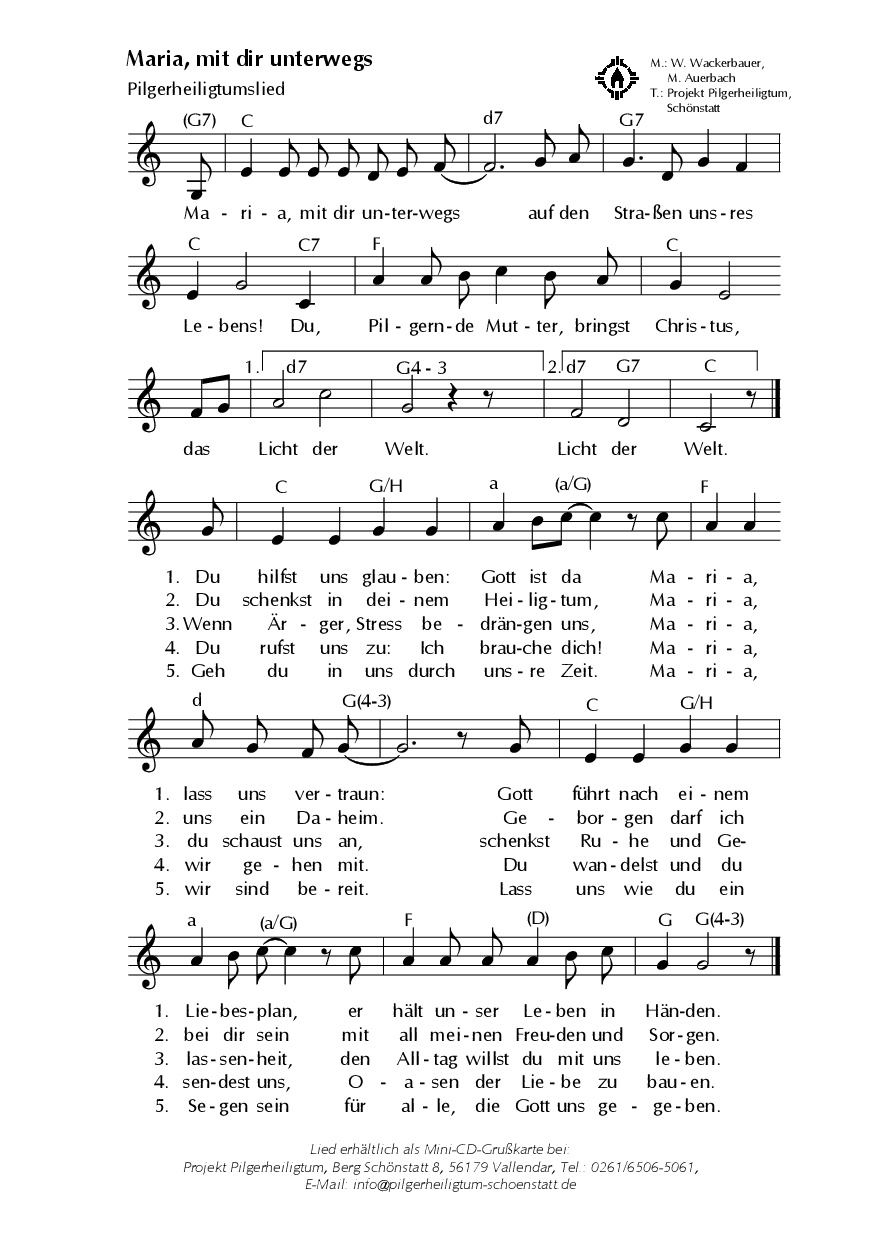 Herausgeber: Projekt PilgerheiligtumBerg Schönstatt 8, 56179 Vallendar - Telefon: 0261 / 65065061info@pilgerheiligtum.de	www.pilgerheiligtum.de